 Anlage 1
der Ausführungsbestimmungen zur Rahmenordnung – Prävention gegen sexualisierte Gewalt an Minderjährigen und schutz- oder hilfebedürftigen Erwachsenen im Bereich der Deutschen Bischofskonferenz						Logo der SE/Kirchengemeinden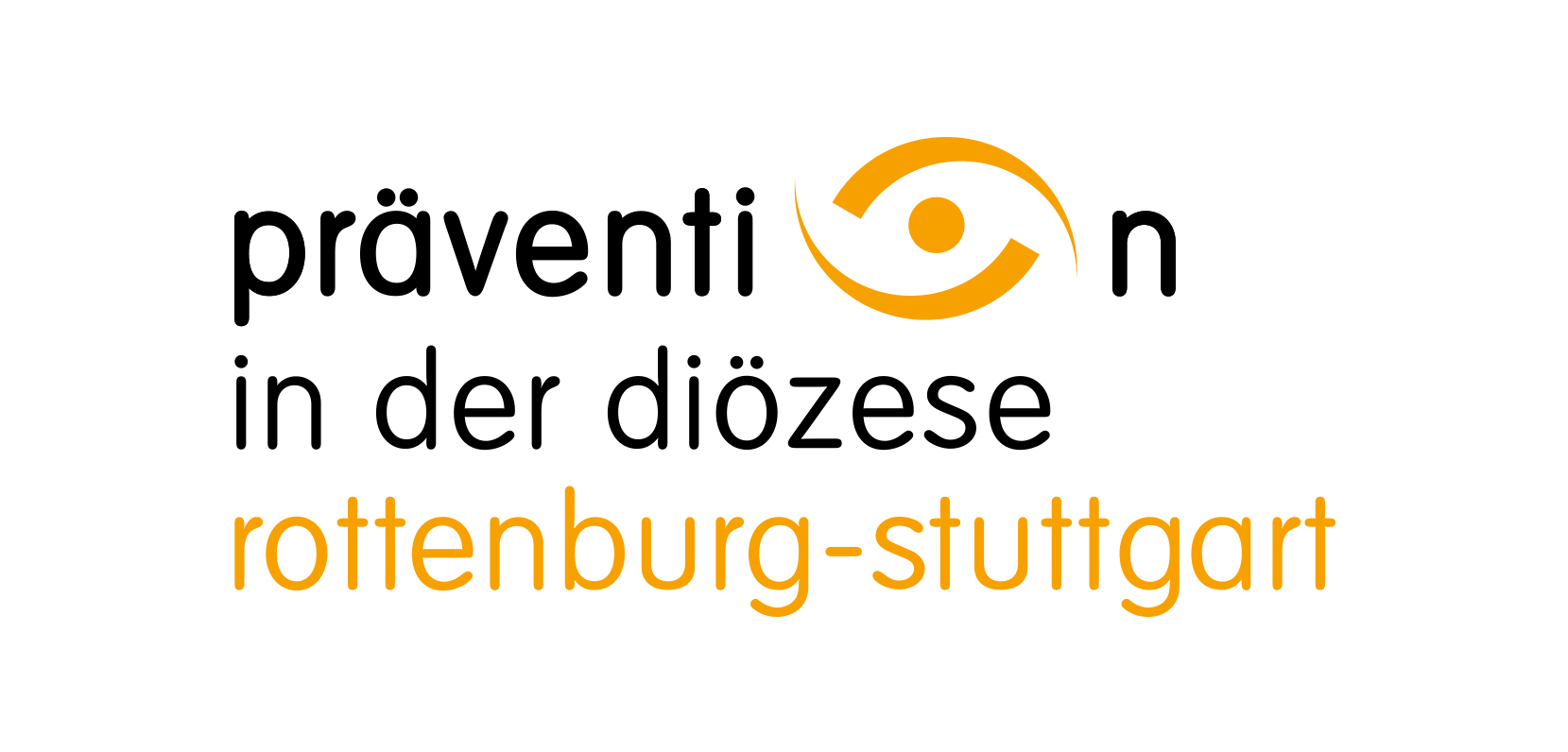 Muster-Schutzkonzept für
(Gesamt-)Kirchengemeinden in der Diözese Rottenburg-StuttgartAllgemeinesDie Verpflichtungen bei der Erstellung eines institutionellen Schutzkonzepts ergeben sich aus der Rahmenordnung – Prävention gegen sexualisierte Gewalt an Minderjährigen und schutz- oder hilfebedürftigen Erwachsenen im Bereich der Deutschen Bischofskonferenz und den dazu gehörigen diözesanen Ausführungsbestimmungen.Jede Kirchengemeinde hat bis spätestens Ende 2023 ein Schutzkonzept nach diesem Muster zu erstellen und in zweifacher Ausfertigung an das jeweilige Dekanat weiterzuleiten. Von dort wird es der Stabsstelle Prävention, Kinder- und Jugendschutz im Bischöflichen Ordinariat zur fachlichen Stellungnahme vorgelegt.Für Kirchengemeinden, die im Juni 2021 bereits ein Konzept verabschiedet hatten, gilt für die Anpassung eine verlängerte Frist bis 31.12.2024.Leitender Pfarrer und Kirchengemeinderat tragen die Letztverantwortung für das institutionelle Schutzkonzept. Damit es wirksam ist, wird es von der Leitung gewollt („Top-Down“) und von den Mitgliedern der Organisation entwickelt und gelebt („Bottom-Up“). Dabei ist der Prozess der Erarbeitung und Weiterentwicklung genauso wichtig wie der Text und ein Beschluss.Da jede Kirchengemeinde ihre eigenen Gegebenheiten, Risiken und Ressourcen hat, können Prozess und Text nur begrenzt standardisiert werden. Im Sinne der Entlastung, aber auch einer Vergleichbarkeit, soll dieses verbindliche Muster helfen, das Konzept vor Ort zu beschließen.Im Folgenden wird durchgängig der Begriff „Kirchengemeinde“ verwendet, da dies der Rechtsträger ist. Es wird jedoch empfohlen, das Konzept für die Seelsorgeeinheit bzw. Gesamtkirchengemeinde zu beschließen, und zu prüfen, welche Abschnitte – je nach den Gegebenheiten vor Ort – sinnvollerweise auf welchen Ebenen zu regeln sind.Textteile in aufrechter schwarzer Schrift sind Formulierungen, die (ggfs. angepasst) übernommen werden sollen. Unterstrichene Textteile sind Textvorschläge oder Anregungen im Sinne von Kann-Bestimmungen.Textteile in kursiver Schrift sind Anmerkungen oder Hinweise.      Kästchen bitte ausfüllen/ergänzen.Weitere Erläuterungen und Empfehlungen zu Schutzkonzepten in der Diözese Rottenburg-Stuttgart finden sich in der Arbeitshilfe „Schutzkonzept Prävention. Bausteine für die Umsetzung“, herausgegeben von der Stabsstelle Prävention, Kinder- und Jugendschutz 2018.Inhaltsverzeichnis1)	Das sind wir und das wollen wir: Leitbild und Selbstverständnis unserer Kirchengemeinde in der Diözese Rottenburg-Stuttgart2)	Darum geht es in diesem Konzept: Begriffe3)	Bestandsaufnahme und Risikoanalysea)	Zu unseren Kirchengemeinden gehören zur Zeit (Stand: TT.MM.JJJJ)b)	Analyse der Schutz- und Risikofaktoren („Risikoanalyse“)4)	So stellen wir die Eignung der Mitarbeitenden in unserer Kirchengemeinde sicher: Personalauswahl und Personalentwicklunga)	Mitarbeitende mit Arbeitsvertragb)	Ehrenamtlich Mitarbeitende5)	So sorgen wir für die Aus- und Fortbildung unserer Mitarbeitenden über den Schutz vor sexuellem Missbrauch6)	Diese Grundregeln gelten für unseren Umgang miteinander: Verhaltenskodex und Verhaltensregelna)	Verhaltenskodexb)	Verhaltensregeln für bestimmte Bereiche7)	Fragen und Kritik erwünscht: Beratungs- und Beschwerdemöglichkeiten8)	Das tun wir, wenn eine Vermutung oder ein Verdacht geäußert wird: Interventionsplana)	Vorwürfe gegen haupt- oder ehrenamtlich Mitarbeitende der Kirchengemeindeb)	Sexuelle Übergriffe zwischen Kindern oder zwischen Jugendlichenc)	Opfer von sexualisierter Gewalt durch Täter/innen außerhalb der Verantwortung der Kirchengemeinde9)	So gehen wir mit sexuellem Missbrauch in der Vergangenheit um: Nachhaltige Aufarbeitunga)	Reflektion aktueller Vorkommnisseb)	Gebetstag 18. Novemberc)	Wenn bekannt ist, dass es Missbrauchsvorwürfe in der Kirchengemeinde gab10)	So sorgen wir dafür, dass unsere Präventionsmaßnahmen in unserer Kirchengemeinde nachhaltig verankert werden: Qualitätsmanagementa)	Regelmäßige Thematisierungb)	Regelmäßige Aktualisierung der Datenc)	Präventionsberater/ind)	Präventionsausschusse)	Haushaltsmittelf)	Regelmäßige Weiterentwicklung11)	Schutzkonzept in der Kooperationa)	Rechtlich selbstständige Verbändeb)	Zusammenarbeit im Sozialraumc)	Fremdfirmen und Mieter12)	So machen wir unser Schutzkonzept öffentlich bekannt: Öffentlichkeitsarbeit13)	BeschlussVerzeichnis der Anlagen zum Muster-Schutzkonzept für (Gesamt-)Kirchengemeinden in der Diözese Rottenburg-StuttgartSchutzkonzept gegen sexuellen Missbrauch für die Seelsorgeeinheit (Gesamtkirchengemeinde)       mit den katholischen Kirchengemeinden      1)
Das sind wir und das wollen wir:
Leitbild und Selbstverständnis unserer Kirchengemeinde in der Diözese Rottenburg-Stuttgart ggfs. Bezüge herstellen zum Pastoralkonzept der konkreten Kirchengemeinde/SEIn unseren Kirchengemeinden sollen Menschen einen Raum zur Begegnung miteinander und mit Gott finden. Wir möchten, dass sie sich sicher und wohl fühlen und ihre Persönlichkeit und ihren Glauben entfalten können. Alle haben das Recht auf den Schutz ihrer Würde und ihrer Gesundheit. Sie haben das Recht auf Schutz vor körperlicher, seelischer und sexueller Gewalt.Gemeinsam wollen wir eine Kultur des achtsamen Miteinanders und der Verantwortung schaffen und besonders Kinder, Jugendliche und schutz- oder hilfebedürftige Erwachsene vor Grenzübergriffen und Machtmissbrauch schützen.Die Entwicklung dieses Schutzkonzeptes erfolgte auf der Grundlage der Vorgaben der Diözese Rottenburg-Stuttgart.An der Erarbeitung waren unter der Leitung von       die folgenden Personen und Gremien beteiligt:Die Mitarbeitervertretung hat an der Erarbeitung und Entwicklung des Schutzkonzeptes nach § 29 Abs. 1 Nr. 1 und 3 MAVO mitgewirkt.Der Kirchengemeinderat hat (die Kirchengemeinderäte haben) diesem Schutzkonzept zugestimmt.2)
Darum geht es in diesem Konzept:
BegriffeDer Begriff „sexuelle/sexualisierte Gewalt“ bzw. „sexueller Missbrauch“ umfasst alle Handlungen gegen die sexuelle Selbstbestimmung von minderjährigen und erwachsenen Schutzbefohlenen. Diese Handlungen können die Persönlichkeitsentwicklung und seelische Gesundheit der Opfer massiv beeinträchtigen.Es können Straftaten im Sinne des staatlichen und kirchlichen Strafrechts sein. So ist z. B. jede sexuelle Handlung mit Kindern unter 14 Jahren vor staatlichem Recht strafbar.Darüber hinaus geht es auch um Handlungen unterhalb der Schwelle der Strafbarkeit, die im Umgang mit Kindern, Jugendlichen und schutz- oder hilfebedürftigen Erwachsenen eine Grenzverletzung oder einen sonstigen sexuellen Übergriff darstellen. Umfasst sind auch alle Handlungen zur Vorbereitung, Durchführung und Geheimhaltung von sexuellem Missbrauch.Besonders schutzbedürftig sind Kinder und Jugendliche sowie Erwachsene, die dauerhaft oder auch nur zeitweise Hilfe oder Schutz benötigen. Ihnen gegenüber tragen unsere beschäftigten und ehrenamtlichen Mitarbeiterinnen und Mitarbeiter eine besondere Verantwortung.Weiterhin sind Personen zu schützen, die einem besonderen Macht- und/oder Abhängigkeitsverhältnis unterworfen sind. Dies kann z. B. im seelsorglichen Kontext gegeben sein oder entstehen.Prävention meint in diesem Konzept alle Maßnahmen, die vorbeugend (primär), begleitend (sekundär) und nachsorgend (tertiär) gegen sexualisierte Gewalt an Kindern, Jugendlichen und schutz- oder hilfebedürftigen Erwachsenen ergriffen werden.Verantwortlich für die Umsetzung von Präventionsmaßnahmen sind neben der Leitung alle haupt- und ehrenamtlich Mitarbeitenden.3)
Bestandsaufnahme und Risikoanalysea)	Zu unseren Kirchengemeinden gehören zur Zeit       (Stand: TT.MM.JJJJ)      Menschen, darunter       Kinder und Jugendliche unter 18 Jahren.In unserer Gemeinde gibt es in folgenden Gruppen und bei folgenden Ereignissen Kontakte von Mitarbeitenden mit Kindern und Jugendlichen( Beispiele! Bitte Liste präzisieren und vervollständigen.)ErstkommunionkatecheseFirmkatecheseMinistrant/innenJugendgruppen:      KinderchorJugendbandJugendverbände:       (siehe auch Kooperationen)KindergottesdiensteSternsingeraktionPfarrbüchereiKinderfesteFamilien-WochenendenOffenes JugendcaféTaizé-FahrtSommerfreizeitZeltlagerIn unserer Gemeinde gibt es in folgenden Gruppen und bei folgenden Ereignissen Kontakte von Mitarbeitenden mit schutz- oder hilfebedürftigen Erwachsenen:NachbarschaftshilfeBesuchsdiensteHospizgruppeTrauergruppeSeniorenclubSeelsorgegesprächeUnsere Kirchengemeinde ist Trägerin folgender Einrichtungen für Kinder, Jugendliche und schutz- oder hilfebedürftige Erwachsene:Kinder- und Jugendhilfe: Kindergarten, Familienzentrum, Schülertreff,      Alten- und Krankenhilfe: Sozialstation, Nachbarschaftshilfe,      Behinderten-/Eingliederungshilfe:      Diese Einrichtungen haben ein eigenes Konzept erstellt/erstellen ein eigenes institutionelles Schutzkonzept, das eigenständiger Bestandteil des Konzepts unserer Kirchengemeinde ist. (Anmerkung: Inhaltlich sollten keine Widersprüche zwischen den Konzepten bestehen.)Die Einrichtungen legen ihre Schutzkonzepte dem leitenden Pfarrer und dem KGR bis zum       vor (haben es am       vorgelegt).Im Bereich Kirchenmusik gibt es bei uns:KinderchorJugendbandInstrumentalunterricht für Kinder oder Jugendliche (einzeln, Gruppen)In unserer kirchenmusikalischen Arbeit mit Kindern und Jugendlichen gelten die Verhaltensregeln und ggfs. weitere Bestimmungen des „Schutzkonzepts zur Prävention von sexuellem Missbrauch im Bereich der Kirchenmusik in der Diözese Rottenburg-Stuttgart“.      (Abweichungen ggfs. hier einfügen.)b)	Analyse der Schutz- und Risikofaktoren („Risikoanalyse“)Die Risikoanalyse hilft uns, Schwachstellen zu entdecken, die die Ausübung von sexualisierter Gewalt ermöglichen oder begünstigen. Das heißt nicht, dass es aufgrund dieser Risiken bereits zu Übergriffen gekommen ist oder auf jeden Fall kommen wird.Nicht jede Gefährdungslage oder Schwachstelle lässt sich beseitigen, aber es ist oft möglich, die dabei entstehenden Risiken zu reduzieren. Damit erhalten wir Anregungen für die gezielte Weiterentwicklung unseres Schutzkonzeptes.Die im Abschnitt 3 a) aufgeführten Angebote haben wir sowohl auf schützende wie auch auf noch bestehende Risikofaktoren hin überprüft (werden wir bis       auf schützende wie auf bestehende Risikofaktoren hin überprüfen).Die Analyse der Schutz- und Risikofaktoren erfolgt(e) partizipativ, die folgenden Personengruppen wurden (werden) einbezogen:Zum Beispiel:MitarbeitendeGruppenleiter/innenMinistrant/innenKatechet/innenKindergottesdienstbegleiter/innenElternDie folgenden Fragestellungen haben wir bei der Risikoanalyse in den Blick genommen:Fragen zu Gelegenheiten Fragen zur räumlichen Situation Fragen zu strukturellen Gegebenheiten Für identifizierte Risikobereiche haben wir (folgende) Maßnahmen entwickelt, um den Schutz vor sexualisierter Gewalt in unserer Kirchengemeinde zu erhöhen:Zum Beispiel durch:Verbesserung der Qualifikation der MitarbeitendenVerbesserung der personellen SituationZeitliche oder räumliche EntzerrungKlärung und Veröffentlichung von Anlaufstellen(Ggf. im Anhang die Arbeitsergebnisse der Risikoanalyse stichpunktartig für die einzelnen Angebote auflisten)Beispiele für Schutzfaktoren:Gruppenleiter/innen nehmen an Schulungsangeboten des BDKJ teilPastorales Personal       wurde in der Fortbildung vom       fortgebildetGebäude ist transparent, Räume sind von außen einsehbarSchlüsselgewalt ist verteiltBeispiele für Risikosituationen:Übernachtungen1:1-SituationenSchlüsselgewalt bei Einzelnenunbeobachtete, vertrauliche Gesprächewenig Wissen/Bewusstsein über sexualisierte GewaltBeispiel: Risiken bei Erstkommunionvorbereitung (35 Kinder in einem Jahr)Fehlende transparente Rollen und klare AufgabenverteilungBesondere Gefährdungsmomente durch ÜbernachtungssituationFehlende GruppenregelnFehlende Möglichkeit für Äußerung von Beschwerden und KritikErstkommuniongruppe wird nur von einer Katechetin/einem Katecheten begleitet4)
So stellen wir die Eignung der Mitarbeitenden in unserer Kirchengemeinde sicher:
Personalauswahl und PersonalentwicklungDie Menschen, denen Kinder und Jugendliche sowie andere Schutzbedürftige in einem kirchlichen Kontext anvertraut werden, tragen eine wichtige Verantwortung, auch für das Vertrauen in die kirchliche Arbeit. Die hier beschriebenen Standards gelten für bereits aktive und für neue Mitarbeitende.Im Bewerbungs-/Erstgespräch wird thematisiert, dass uns der Schutz vor sexualisierter Gewalt wichtig ist und wir die Mitarbeit dabei erwarten.Diese Themen können wir ansprechen:Präventionsstandards, wie die Unterzeichnung des Verhaltenskodex, die Vorlage eines erweiterten Führungszeugnisses und die Teilnahme an einer PräventionsfortbildungHaltung der Kirchengemeinde zum Kinderschutzrespektvoller und wertschätzender Umgang angemessenes Verhalten gegenüber Kindern, Jugendlichen und schutz- oder hilfebedürftigen Erwachsenenprofessioneller Umgang mit Nähe und Distanz Konsequenzen bei Nichteinhaltung von Regeln (z. B. Gespräch mit der Leitung, Teilnahme an einer Fortbildung, Aussetzen der Tätigkeit für eine bestimmte Zeit, Abmahnung, als letzte Stufe Entlassung.)etc.      a)	Mitarbeitende mit ArbeitsvertragDie personalverantwortliche Person überprüft vor der Aufnahme einer Tätigkeit, während der Einarbeitungszeit sowie in regelmäßigen Gesprächen mit den Beschäftigten die fachliche und persönliche Eignung einer/eines Mitarbeitenden. Gespräche dienen dazu, sich einen Eindruck über die Haltung der Person im Hinblick auf den Schutz der Kinder, Jugendlichen und schutz- oder hilfebedürftigen Erwachsenen zu verschaffen und diese entsprechend diesem Schutzkonzept zu fördern.Die Stelle, die jeweils die Personalakte führt, sorgt dafür, dass Mitarbeitende im Kontakt mit Kindern, Jugendlichen und schutz- oder hilfebedürftigen Erwachsenen folgende Dokumente vorlegen:Unterschriebener Verhaltenskodex (einmalig zu Beginn der Tätigkeit)Unterschriebene Selbstauskunftserklärung (einmalig zu Beginn der Tätigkeit)Bescheinigung über die Teilnahme an einer Fortbildungsveranstaltung (Wiedervorlage alle 5 Jahre)Erweitertes Führungszeugnis (Wiedervorlage alle 5 Jahre)Zuständig für die Beschäftigten der Kirchengemeinde ist das Kirchliche Verwaltungszentrum/Kirchenpflege       (genaue Angaben bitte einfügen!)Zuständig für die pastoralen Mitarbeitenden ist das Bischöfliche Ordinariat in Rottenburg.Prävention gegen sexualisierte Gewalt und Maßnahmen des Schutzkonzepts sind eine gemeinsame Aufgabe und daher Themen in der vertrauensvollen Zusammenarbeit mit der MAV.b)	Ehrenamtlich MitarbeitendeViele ehrenamtliche Tätigkeiten in der Kirchengemeinde beinhalten einen Schutzauftrag für Kinder, Jugendliche und schutz- oder hilfebedürftige Erwachsene. Deshalb ist auch hier auf die persönliche und fachliche Eignung der Mitarbeitenden zu achten.Hinweis: Dies bedeutet keinesfalls einen „Generalverdacht“, sondern das Bestreben, aktiv und gemeinsam die Verantwortung für die Anvertrauten zu tragen und auf die Qualität unserer Arbeit zu achten!Für die Personen, die diese Tätigkeiten mit einem Schutzauftrag in unserer Kirchengemeinde ausüben, sind je nach Intensität des Kontakts und Dauer der Tätigkeit verschiedene Verpflichtungen damit verbunden:Teilnahme an einer Präventionsfortbildung (A2) oder Info-Veranstaltung (A1) (Vorlage einer aktuellen Teilnahmebescheinigung alle 5 Jahre)Unterzeichnung des Verhaltenskodex (einmalig zu Beginn der Tätigkeit)Unterzeichnung einer Selbstauskunftserklärung (einmalig zu Beginn der Tätigkeit)Vorlage eines erweiterten Führungszeugnisses (Wiedervorlage alle 5 Jahre)Diese Anforderungen ergeben sich aus bischöflichen Gesetzen sowie aus unserer Vereinbarung mit dem Landkreis       nach § 72a SGB VIII zum Tätigkeitsausschluss einschlägig vorbestrafter Personen.Vorgehen:In anhängender Liste haben wir die ehrenamtlichen Tätigkeiten und die damit verbundenen Pflichten erfasst.Im Pfarrbüro wird eine Liste aller Personen geführt, die diese Tätigkeiten in der Kirchengemeinde ehrenamtlich ausführen.Hauptamtlich Mitarbeitende sowie gruppenverantwortliche Ehrenamtliche sind verpflichtet, dem Pfarrbüro regelmäßig die Kontaktdaten neuer Ehrenamtlicher in ihrem Bereich sowie die Beendigung der Tätigkeit mitzuteilen.Diese Liste der Personen wird vom Pfarrbüro       mindestens einmal jährlich aktualisiert, und zwar immer am       (zu Weihnachten, Ehrenamtlichenfest o. ä.)Zuständigkeit:Zuständig für die Anforderung und Entgegennahme der Dokumente von Ehrenamtlichen und für die Einsichtnahme in die erweiterten Führungszeugnisse istFrau/Herr            (Funktion in der Kirchengemeinde)ggfs. Vertretung:      Sie/er wurde am       beauftragt und mittels anhängender Erklärung zur besonderen Verschwiegenheit verpflichtet.Verfahren:Neue Ehrenamtliche werden vor oder am Beginn ihrer Tätigkeit, mindestens einmal pro Jahr       (Stichtag: TT.MM.), dazu aufgefordert, die notwendigen Unterlagen vorzulegen. Die Teilnahmebescheinigung an einer Fortbildungsveranstaltung kann im Laufe eines Jahres nachgereicht werden.Zum besseren Verständnis dieser Verpflichtungen für Ehrenamtliche senden wir ihnen mit der Aufforderung und den notwendigen Unterlagen ein Schreiben zu, das unsere Präventionsmaßnahmen erklärt und Kontaktadressen benennt.Frau/Herr       stellt den Ehrenamtlichen im Namen der Kirchengemeinde eine Bescheinigung aus, in der bestätigt wird, dass sie/er für die ehrenamtliche Tätigkeit ein erweitertes Führungszeugnis benötigt und die Meldebehörde um Kostenbefreiung gebeten wird. Die Beantragung des erweiterten Führungszeugnisses ist damit für ehrenamtlich Tätige kostenfrei.Mit dieser Bescheinigung beantragt die/der Ehrenamtliche ein erweitertes Führungszeugnis bei der zuständigen Meldebehörde. Die/der Ehrenamtliche legt das erhaltene Führungszeugnis der verantwortlichen Person (s.o.) persönlich vor oder sendet ihr dieses in einem verschlossenen Umschlag.Die verantwortliche Person dokumentiert, nach den Bestimmungen des Datenschutzes, den Namen der/des Ehrenamtlichen, das Datum der Einsichtnahme in das erweiterte Führungszeugnis und die Tatsache, dass keine relevante Eintragung vorhanden ist. Wichtig: Bei einschlägigen Einträgen in einem erweiterten Führungszeugnis oder fortgesetzter Weigerung, die Dokumente vorzulegen, informiert die o. g. verantwortliche Person unverzüglich den leitenden Pfarrer, damit das weitere Vorgehen beraten werden kann.Die Vorlage bzw. Abgabe der Dokumente wird in einer Liste dokumentiert.Bei Vorlage darf das Führungszeugnis nicht älter als 3 Monate sein. Nach Einsichtnahme erhält die/der Ehrenamtliche das erweiterte Führungszeugnis zurück.Nach fünf Jahren fordert die beauftragte Person die/den Ehrenamtliche/n dazu auf, ein neues, aktuelles Führungszeugnis vorzulegen.Die Liste der von Ehrenamtlichen eingesehenen und erhaltenen Unterlagen wird von der verantwortlichen Person geführt und entsprechend der Datenschutzvorgaben im Pfarrbüro im verschlossenen Schrank/im Tresor aufbewahrt.Verhaltenskodex, Selbstauskunftserklärung und Bescheinigung über die Teilnahme an einer Fortbildungsveranstaltung werden je Person in einem Ordner abgelegt und entsprechend der Datenschutzvorgaben zusammen mit der Dokumentationsliste aufbewahrt.(Für Seelsorgeeinheiten/GKG wird empfohlen, eine zentrale Liste zu führen. Dann müssen an dieser Stelle noch die „Postwege“ beschrieben werden.)5)
So sorgen wir für die Aus- und Fortbildung unserer Mitarbeitenden über den Schutz vor sexuellem MissbrauchHaupt- und ehrenamtlich Mitarbeitende, die in der Kinder- und Jugendarbeit tätig sind oder schutz- oder hilfebedürftige Erwachsene betreuen, nehmen an Fortbildungen teil, die wir entsprechend dem „Bischöflichen Gesetz über Fortbildungen zur Prävention von sexuellem Missbrauch“ (Fortbildungsgesetz) sicherstellen.Bei beschäftigten Mitarbeitenden ist der jeweilige Dienstvorgesetzte dafür verantwortlich, den Mitarbeitenden auf ihre/seine Teilnahmepflicht hinzuweisen.Die Kontrolle der Teilnahme erfolgt durch den jeweiligen Dienstgeber bzw. durch die von ihm beauftragte Dienststelle. Bei Ehrenamtlichen, die ihre Tätigkeit im Rahmen der Kirchengemeinde erfüllen, ist die/der jeweils zuständige pastorale Mitarbeitende, in Zusammenarbeit mit dem Pfarrbüro, dafür verantwortlich.Die entsprechenden Verpflichtungen, die in unserer Kirchengemeinde bestehen, sind in der o.g. Liste festgehalten. Alle haupt- und ehrenamtlich Mitarbeitenden haben das Recht, an Fortbildungen zur Prävention teilzunehmen, auch wenn sie nicht dazu verpflichtet sind.Die Mitarbeitenden legen die Teilnahmebescheinigung für eine Präventions-Fortbildung (Basis bzw. Vertiefung) der jeweils zuständigen Stelle vor:Beschäftigte Mitarbeitende: bei der Stelle, die die Personalakte führtEhrenamtlich Mitarbeitende: bei der verantwortlichen PersonSo organisieren wir die notwendigen Basis-Fortbildungen:für Beschäftigte der Kirchengemeinde:      für erwachsene Ehrenamtliche:      für jugendliche Ehrenamtliche:      Beispiele: Offene Informationsveranstaltung (Format A1) in der Kirchengemeinde/SE im Turnus      A2 – Fortbildung in der Kirchengemeinde/SE Teilnahme an Fortbildungen, die durch das Dekanat organisiert werdenInformation der Erstkommunionkatechet/innen innerhalb ihrer Vorbereitung auf die Katechese durch       (z. B. Gemeindereferentin)Teilnahme der Jugendgruppenleiter/innen am Kurspaket des BDKJWir kooperieren dazu mit der Dekanatsgeschäftsstelle und dem Institut für Fort- und Weiterbildung,mit dem Dekanats-Jugendreferat bzw. BDKJ (für die Jugendarbeit),der Katholischen Erwachsenenbildung,für pädagogische Fachkräfte unserer Kindergärten mit der Fachberatung des LV Kita (Achtung: Referent/innen müssen von der Stabsstelle Prävention im Bischöflichen Ordinariat akzeptiert bzw. Mitglied in deren Referent/innen-Pool sein!)Über die Fortbildungen für Mitarbeitende hinaus fördern wir Informations- und Präventionsangebote für Familien, Kinder, Jugendliche, schutz- oder hilfebedürftige Erwachsene und die ganze Kirchengemeinde.6)
Diese Grundregeln gelten für unseren Umgang miteinander:
Verhaltenskodex und Verhaltensregelna)	VerhaltenskodexUns ist wichtig, dass Kinder, Jugendliche und schutz- oder hilfsbedürftige Erwachsene auf Personen treffen, die ihnen mit Wertschätzung und Respekt begegnen, ihre Rechte achten, eine Sensibilität für Nähe und Distanz besitzen und sich gegen Gewalt in jeglicher Form aussprechen.Wir anerkennen den verbindlichen Verhaltenskodex der Diözese Rottenburg-Stuttgart. Unsere haupt- und ehrenamtlichen Mitarbeiterinnen und Mitarbeiter sind dazu verpflichtet, diesen Kodex zu unterzeichnen. Alternative:Wir haben unter Mitwirkung der Beschäftigten oder der MAV einen eigenen Verhaltenskodex erarbeitet. (siehe Anlage)Die bei uns engagierten Jugendlichen können stattdessen die „Ehrenerklärung“ des BDKJ der Diözese Rottenburg-Stuttgart unterzeichnen.b)	Verhaltensregeln für bestimmte BereicheKonkrete Verhaltensregeln geben Mitarbeitenden in einem bestimmten Arbeitsbereich Sicherheit und Orientierung in sensiblen Situationen.Für folgende Bereiche haben wir gemeinsam mit Mitarbeitenden und Kindern/Jugendlichen,      eigene Verhaltensregeln erarbeitet (möchten wir eigene Verhaltensregeln entwickeln). Sie wurden (werden) durch die Verantwortlichen für den jeweiligen Bereich/die Einrichtung in Kraft gesetzt und regelmäßig weiter entwickelt.Beispiele:für die Jugendarbeit: Verhaltensampel der Ministrant/innenfür die Kitasfür die PflegestationIn unserer kirchenmusikalischen Arbeit mit Kindern und Jugendlichen gelten die Verhaltensregeln des „Schutzkonzepts zur Prävention von sexuellem Missbrauch im Bereich der Kirchenmusik in der Diözese Rottenburg-Stuttgart“.7)
Fragen und Kritik erwünscht:
Beratungs- und BeschwerdemöglichkeitenIn der Arbeit mit Menschen passieren Fehler. Unser Ziel ist, diese möglichst zu korrigieren und daraus zu lernen. Die Mitarbeitenden haben daher die Aufgabe, Möglichkeiten für Rückmeldungen, Beschwerden und Verbesserungsvorschläge zu schaffen und Offenheit für solche Gespräche zu signalisieren.Kinder, Jugendliche, schutz- oder hilfebedürftige Erwachsene, Eltern/Sorgeberechtigte sowie die haupt- und ehrenamtlich Tätigen sollen wissen, dass es ausdrücklich erwünscht ist, sich mitzuteilen und Rückmeldungen zu geben. Dies gilt insbesondere, wenn Grenzen überschritten und vereinbarte Regeln nicht eingehalten wurden. Die Leitung der Kirchengemeinde trägt die Verantwortung für einen konstruktiven Umgang mit diesen Informationen.Wir informieren alle Mitarbeitenden über die internen und externen Ansprechstellen und Beschwerdewege. Auch Eltern bzw. Sorgeberechtigte werden über die Ansprechstellen und Beschwerdewege informiert.Wir achten besonders darauf, dass Kinder, Jugendliche und schutz- oder hilfebedürftige Erwachsene von diesen Wegen erfahren.Es ist möglich, Rückmeldungen oder Beschwerden sowohl persönlich als auch anonym mitzuteilen. Eingegangene Rückmeldungen werden von den Verantwortlichen zeitnah bearbeitet, damit Betroffene wissen, dass sie mit Ihren Anliegen ernst genommen werden.Wir fördern eine Feedback- und Fehlerkultur mit folgenden Maßnahmen:Beispiele:Rubrik „Lob und Tadel“ o.ä. auf der Homepage„Kummerkasten“Auswertungsrunden bei Freizeiten„Kunden“-BefragungBesonders bei Verstößen gegen den Verhaltenskodex und Beschwerden über Grenzverletzungen sollen folgende Ansprechpersonen informiert werden:Die Leitung der Kirchengemeinde, (leitender Pfarrer oder KGR)oderEine Mitarbeiterin/ein Mitarbeiter aus dem Pastoralteamund/oderFrau/Herr      Die Kontaktadressen werden ständig auf der Homepage sowie im Gemeindebrief veröffentlicht.Folgende Kontaktadressen gelten bei Beschlussfassung des institutionellen Schutzkonzepts:      . (Bitte einfügen.)8)
Das tun wir, wenn eine Vermutung oder ein Verdacht geäußert wird:
InterventionsplanWenn jemand die Vermutung äußert, dass in unserer Kirchengemeinde sexuelle Übergriffe in Vergangenheit oder Gegenwart geschehen sind, ist die Kirchengemeinde zu einem verantwortungsvollen Umgang damit herausgefordert.Sollte ein Kind, eine/ein Jugendliche/r oder schutz- oder hilfebedürftige/r Erwachsene/r akut bedroht sein, ist zuallererst deren/dessen Schutz zu gewährleisten, ggfs. mit Hilfe des Jugendamtes oder der Polizei!Wenn kein akuter Handlungsbedarf ersichtlich ist, ist zunächst eine sorgfältige Wahrnehmung und Bewertung der Situation erforderlich. Hierzu ist eine fachkompetente Stelle in Anspruch zu nehmen und mit ihr die Situation und das Gefährdungsrisiko für Schutzbedürftige zu bewerten. Die Beratung bezieht sich auch auf das weitere Vorgehen. Dabei kann häufig nur jeweils der nächste Schritt geplant werden.Kontaktadressen sind in der Anlage aufgeführt und werden veröffentlicht.Personen mit Kontakt zu Betroffenen oder Kontakt zu Verdächtigten wird empfohlen, Beratung oder Supervision in Anspruch zu nehmen. a)	Vorwürfe gegen haupt- oder ehrenamtlich Mitarbeitende der KirchengemeindeWenn es Vorwürfe bzw. eine Vermutung gibt, dass haupt- oder ehrenamtlich Mitarbeitende der Kirchengemeinden sexuelle Übergriffe an Minderjährigen oder schutz- oder hilfebedürftigen Erwachsenen begangen haben, muss unverzüglich der leitende Pfarrer informiert werden.Der leitende Pfarrer ist verantwortlich für den Umgang mit der Vermutung/dem Verdacht vor Ort und informiert – ggfs. über das Verwaltungszentrum – unverzüglich die Kommission sexueller Missbrauch der Diözese sowie die/den gewählte/n Vorsitzende/n des KGRHinweis: Die Kommission Sexueller Missbrauch (Ansprechpersonen der Diözese Rottenburg-Stuttgart) kann von jeder Person jederzeit auch ohne Einhaltung des Dienstwegs informiert werden.Die Kommission Sexueller Missbrauch informiert den Bischof und berät die Kirchengemeinde zum Umgang mit dem Vorwurf. Notwendige Schritte werden in Abstimmung mit der Kommission Sexueller Missbrauch und dem Bischöflichen Ordinariat veranlasst. Sollte der Pfarrer selbst unter Verdacht stehen, ist der Dekan des Dekanats       (Namen, Anschrift, Kontaktadressen einfügen) für die Kommunikation mit der Diözese und die Interventionsmaßnahmen verantwortlich.Eigens geschulte Beraterinnen und Berater, die von der Diözese vermittelt werden, können in einer solchen Krisensituation die Kirchengemeinde bzw. den Bereich, in dem der Vorfall geschehen ist, während der Auseinandersetzung mit dem Geschehenen unterstützen.Bei einem aktuellen Vorwurf hat der Schutz bekannter und möglicher weiterer Opfer Priorität. Es wird darauf geachtet, dass Opfer und ggfs. ihre Angehörigen begleitet werden und professionelle Unterstützung bekommen.Gegenüber der verdächtigten/übergriffigen Person werden – sofern es sich um eine/n Mitarbeitende/n handelt – angemessene disziplinarische und arbeitsrechtliche Maßnahmen ergriffen und ggfs. therapeutische oder seelsorgerische Hilfe angeboten.Ehrenamtlichen kann, ggfs. vorübergehend, die Tätigkeit untersagt werden.Mit allen Informationen muss sehr sorgfältig und diskret umgegangen werden. Zu berücksichtigen sind die Persönlichkeitsrechte der Beteiligten, aber auch Informationsrechte der jeweiligen Einrichtung/Gruppe/Kirchengemeinde.Gesetzliche Meldepflichten (z. B. an den KVJS bei Vorfällen im Kindergarten) sind zu beachten.Stellt sich eine Beschuldigung oder ein Verdacht nach gründlicher Prüfung als unbegründet heraus, so ist im Einvernehmen mit der entsprechenden Person alles zu tun, was die entsprechende Person rehabilitiert und schützt.b)	Sexuelle Übergriffe zwischen Kindern oder zwischen Jugendlichen Bei sexuellen Übergriffen zwischen Kindern oder zwischen Jugendlichen ist angemessen und konsequent pädagogisch zu handeln.Der leitende Pfarrer wird über den Vorfall und die eingeleiteten Schritte informiert.c)	Opfer von sexualisierter Gewalt durch Täter/innen außerhalb der Verantwortung der KirchengemeindeBetroffene, die sich Mitarbeitenden der Kirchengemeinde anvertrauen, sollen von diesen in ihrer persönlichen Situation und bei der Aufarbeitung ihrer Erfahrungen unterstützt werden.Ist oder war der/die Täter/in bzw. eine verdächtigte Person an anderer Stelle in der Diözese Rottenburg-Stuttgart aktiv, ist die Kommission sexueller Missbrauch zu informieren.9)
So gehen wir mit sexuellem Missbrauch in der Vergangenheit um:
Nachhaltige Aufarbeitunga)	Reflektion aktueller VorkommnisseVermutungen und Vorwürfe, die in unserer Kirchengemeinde aufgekommen sind, werden in angemessenem zeitlichem Abstand analysiert und Verbesserungsmöglichkeiten im Sinne der Prävention herausgearbeitet.b)	Gebetstag 18. NovemberSexueller Missbrauch in unserer Kirche/in unserer Diözese/Kirchengemeinde ist bei uns Thema. Wir sind sensibel für Leid und Stärken der Betroffenen und die Situation ihrer Angehörigen.Den von der Deutschen Bischofskonferenz beschlossenen Gebets- und Gedenktag für Missbrauchsopfer am 18.11. begehen wir, indem wir      c)	Wenn bekannt ist, dass es Missbrauchsvorwürfe in der Kirchengemeinde gab:Wir wissen um die Vorwürfe, dass in unserer Kirchengemeinde von       im Jahr       sexueller Missbrauch an       (allgemeine Formulierung, keine Namen!) begangen wurde/worden sein soll.       (ggfs. weitere Angaben) Wir leisten einen Beitrag zur Aufarbeitung dieser Ereignisse, indem wir      Wir stehen besonders den Opfern und ihren Angehörigen zum Gespräch zur Verfügung und unterstützen sie auf Wunsch durch Hinweise auf weitere Hilfen.10)
So sorgen wir dafür, dass unsere Präventionsmaßnahmen in unserer Kirchengemeinde nachhaltig verankert werden:
Qualitätsmanagementa)	Regelmäßige ThematisierungDer leitende Pfarrer/der/die pastorale Mitarbeiter/in       kümmert sich darum, dass Themen der Prävention, Achtsamkeit und Verantwortung in regelmäßigen Abständen auf die Tagesordnung des Pastoralteams und des Kirchengemeinderats kommen.b)	Regelmäßige Aktualisierung der DatenDas Pfarrbüro überprüft und aktualisiert mindestens einmal jährlich die Kontaktadressen der veröffentlichten Ansprechpersonen und –stellen.c)	Präventionsberater/inFolgende Person(en) ist/sind zuständig für die Beratung und Koordination der Umsetzung des Schutzkonzeptes in der Kirchengemeinde („Präventionsberater/in“) und für den Kontakt zum/zur Präventionskoordinator/in im Dekanat.     (Namen bzw. Funktion einfügen)d)	PräventionsausschussDer KGR richtet einen Präventionsausschuss ein. Ihm gehören an:Hauptamtliche Mitarbeiter/in der Kirchengemeinde (Leitender Pfarrer oder von ihm Beauftragte/r)Interessierte und fachlich kompetente GemeindemitgliederMitglied(er) des KGREhrenamtliche/r aus der JugendarbeitMitarbeiter/in aus dem KindergartenDer Präventionsausschuss spricht Empfehlungen zur konkreten Umsetzung und zur Weiterentwicklung des Schutzkonzepts aus.e)	HaushaltsmittelIm Haushaltsplan der Kirchengemeinde werden Mittel für Präventionsmaßnahmen eingeplant. (Summe einfügen:       €)f)	Regelmäßige WeiterentwicklungDas Schutzkonzept wird vom Kirchengemeinderat alle 5 Jahre (rechtzeitig vor Ende jeder Wahlperiode) auf Aktualität und Entwicklungsbedarf geprüft.Nächster Termin:      11)
Schutzkonzept in der Kooperationa)	Rechtlich selbstständige VerbändeMit den rechtlich selbstständigen Verbänden und Vereinen, die unter dem Dach unserer Kirchengemeinde mit Kindern, Jugendlichen oder schutz- oder hilfebedürftigen Erwachsenen arbeiten, vereinbaren wir, dass sie unser Schutzkonzept anerkennen und verwirklichen oder ein eigenes – dazu passendes – Schutzkonzept umsetzen.Die Verbände sind (Beispiele!)KJG, DPSG      CaritasKolpingb)	Zusammenarbeit im SozialraumIn der Zusammenarbeit mit anderen Konfessionen und Religionen, mit Vereinen und der bürgerlichen Gemeinde fördern wir den Schutz von Kindern, Jugendlichen und schutz- oder hilfebedürftigen Erwachsenen vor Gewalt und sexuellem Missbrauch und setzen uns dafür ein, Schutzkonzepte anzuwenden.Unsere Informationsveranstaltungen für Ehrenamtliche sind in der Regel öffentlich und auch für nicht mitarbeitende Interessierte zugänglich.c)	Fremdfirmen und MieterBei der Vereinbarung von Dienstleistungen durch externe Personen oder Firmen oder wenn solchen externen Personen oder Firmen kirchliche Räume überlassen werden, wenden wir unsere Regelungen analog an. 12)
So machen wir unser Schutzkonzept öffentlich bekannt:
ÖffentlichkeitsarbeitWir machen unser institutionelles Schutzkonzept, den Verhaltenskodex, die Verhaltensregeln und insbesondere die Beratungs- und Beschwerdewege in der Kirchengemeinde bekannt.Hierfür nutzen wir folgende Medien und Wege: a)	Das gesamte Schutzkonzept sowie (separat) der Verhaltenskodex und Verhaltensregeln werden auf der Homepage der Kirchengemeinde leicht zugänglich eingestellt.b)	Verhaltenskodex und Verhaltensregeln werden zusätzlich an folgenden Orten ausgehängt:      c)	Die Kontaktadressen für Beratung und Beschwerden (vgl. Abschnitt 7) veröffentlichen wir außerdem auf der Homepage, im Schaukasten und im Pfarrbrief sowie      d)	Allen Kindern und Jugendlichen händigen wir Tipps und Kontaktadressen für ihre Unterstützung aus.e)	      (ggfs. weitere Maßnahmen der Öffentlichkeitsarbeit)13)
BeschlussDer Kirchengemeinderat hat dieses institutionelle Schutzkonzept beraten und am       beschlossen.Oder:Der Gemeinsame Ausschuss hat dieses institutionelle Schutzkonzept am       befürwortet.Die Kirchengemeinderäte haben das Schutzkonzept beraten und beschlossen:Pastoralrat der GKAM am       ______________________________________		___________________________________________Ort, Datum, 						Unterschrift: Gewählte/r Vorsitzende/r des Pastoralrats____________________________________Ort, Datum, ________________________________________		___________________________________________Unterschrift Ltd. Pfarrer					(ggfs. Pfarrer der GKAM)Verzeichnis der Anlagen zum Muster-Schutzkonzept für (Gesamt-)Kirchengemeinden in der Diözese Rottenburg-Stuttgart (siehe praevention.drs.de)Übersicht über die gesetzlichen Grundlagen des institutionellen SchutzkonzeptsCheckliste „Erarbeitung des institutionellen Schutzkonzepts für die Kirchengemeinde“Verhaltenskodex der Diözese Rottenburg-Stuttgart Vorlage: Selbstauskunftserklärung der Diözese Rottenburg-Stuttgart zur Prävention von sexuellem MissbrauchÜbersicht: „Wer braucht was?“Beispielliste von ehrenamtlichen Tätigkeiten, mit denen verschiedene Verpflichtungen im Rahmen der Prävention von sexuellem Missbrauch verbunden sind – zur eigenen Bearbeitung„Ampel“ zur Entscheidung, von welchen Ehrenamtlichen ein erweitertes Führungszeugnis eingeholt werden muss (aus KABl. 2015, Nr. 15)Checkliste „Verpflichtung zu Präventionsfortbildungen“Muster zur Bestimmung der verantwortlichen Person für die Einsichtnahme in die erweiterten FührungszeugnisseBeauftragung und Verschwiegenheitserklärung der verantwortlichen Person für die Einsichtnahme in die erweiterten FührungszeugnisseErläuterungsschreiben an Ehrenamtliche über die Hintergründe der Verpflichtungen mit KontaktadressenBestätigung für die Meldebehörde zur Beantragung eines erweiterten FührungszeugnissesDokumentationsliste: Führungszeugnis, Verhaltenskodex, Selbstauskunftserklärung, FortbildungsteilnahmeKontaktadressen der Beratungs- und Beschwerdewege zur Veröffentlichung in der GemeindeFormular für die Meldung eines Missbrauchsverdachts an die Kommission sexueller MissbrauchDatum der SitzungUnterschrift Gewählte/r KGR-Vorsitzende/rDatum der UnterschriftKirchengemeinde 1Kirchengemeinde 2